Publicado en  el 17/08/2015 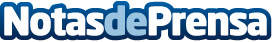 La exposición procedente del Kunstmuseum Basel ha recibido más de 450.000 visitantes a falta de un mes para su cierreDatos de contacto:Nota de prensa publicada en: https://www.notasdeprensa.es/la-exposicion-procedente-del-kunstmuseum-basel Categorias: Artes Visuales http://www.notasdeprensa.es